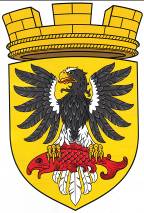                      Р О С С И Й С К А Я   Ф Е Д Е Р А Ц И ЯКАМЧАТСКИЙ КРАЙП О С Т А Н О В Л Е Н И ЕАДМИНИСТРАЦИИ ЕЛИЗОВСКОГО ГОРОДСКОГО ПОСЕЛЕНИЯОт     11.  04.  2017                                                                                              №  322   -п                                                               г. ЕлизовоРуководствуясь статьями 36, 37 Градостроительного кодекса Российской Федерации, ч. 2 ст. 7 Земельного кодекса Российской Федерации, Федеральным   законом  от   06.10.2003    № 131-ФЗ   «Об  общих  принципах организации     местного     самоуправления     в     Российской      Федерации», в соответствии с приказом Минэкономразвития России от 01.09.2014 № 540 «Об утверждении классификатора видов разрешенного использования земельных участков»,  приказом Минвостокразвития России от 15.02.2017 № 31 «Об утверждении проекта планировки территории, содержащего проект межевания территории линейного объекта «Сооружение «ВЛ 110кВ от ПС 220/110/35/10 кВ «Авача» до ПС 110/10 кВ «Зеленовские озерки» со строительством ПС 111/10 «Зеленовские озерки» и кабельные линии 10 кВ» туристко-рекреационного и агропромышленного кластера «Зеленовские озерки» территории опережающего социально-экономического развития «Камчатка»,  в соответствии с Уставом Елизовского   городского   поселения, п. 8 ст. 14 Правил землепользования и застройки Елизовского городского поселения Елизовского муниципального района Камчатского края, принятых Решением Собрания депутатов Елизовского городского поселения от 07.09.2011 № 126,  на основании заявления Пономарева А.В., действующего по доверенности в интересах ПАО «Камчатскэнерго»     ПОСТАНОВЛЯЮ:	1. Установить  формируемому земельному участку с условным  номером   41:00:0000000:3:ЗУ1, площадью 56226 кв.м,  вид разрешенного использования - «линейный объект – энергетика», в том числе:земельный участок с условным номером 41:00:0000000:3:ЗУ1(1)  площадью 19298 кв.м;земельный участок с условным номером 41:00:0000000:3:ЗУ1(4), площадью 23185 кв.м; земельный участок с условным номером 41:00:0000000:3:ЗУ1(5), площадью 1737 кв.м;  земельный участок с условным номером 41:00:0000000:3:ЗУ1(6), площадью 12006 кв.м. 2. Управлению делами администрации Елизовского городского поселения разместить настоящее постановление в информационно - телекоммуникационной сети «Интернет» на официальном сайте  администрации Елизовского городского поселения.3. Контроль за исполнением настоящего постановления возложить на  руководителя Управления архитектуры и градостроительства администрации Елизовского городского поселения.Глава администрацииЕлизовского городского поселения                                               Д.Б. Щипицын